Resume’ of:    Date of Birth:  June 30, 1987__________________________________________________________________________________________Professional Objective:						I would like to be a part of an organization where attitude is nurtured and skills are developed depicting a perfect culture of teamwork and innovation. Professional Experience:Over 7 Years & 8 Months of experience in Hospitality IndustryJuly 2014 – March 2016  - Duty Manager at Vivanta By Taj Dwarka-New Delhi             ( From Pre-Opening Phase)January 2014 to June 2014 - Duty Manager at The Leela – MumbaiMarch 2013 to January 2014 - Duty Manager at The Vivanta By Taj Connemara, ChennaiAugust 2010 to March 2013 - Front Office Supervisor at Taj Lands End, Mumbai. Jan 2009 – July 2010 – Front Office Associate at The Leela Palace Kempinski, Udaipur. (From Pre Opening Phase)June 2008 – December 2008 - Front Office Associate The Oberoi Udaivilas, Udaipur Responsibilities undertaken:-Managing day-to-day operations, ensuring the quality, standards and meeting the expectations of the customers on a daily basis. Developing specific goals and plans to prioritize organize and accomplish the work.Handle complaints, settling disputes, and resolving grievances and conflicts, or otherwise negotiating with others.Supervising staffing levels to ensure that guest service, operational needs and financial objectives are met. Ensuring that regular on-going communication is happening with employees to create awareness of business objectives and communicate expectations, recognizes performance, and produces desired results. Understanding the impact of department's operations on the overall property financial goals and objectives and manages to achieve or exceed goals. Utilizing interpersonal and communication skills to lead, influence, and encourage others. Encouraging and building mutual trust, respect, and cooperation among team members.Supervising and managing employees. Managing, all day-to-day operations.Establishing and maintaining open, collaborative relationships with employees and ensuring employees do the same within the team. Supervising all areas of the Front Office in the absence of the Front Office or Assistant Front Office Manager. Handled unit based reservations.Was responsible in controlling rate parity and uploading rates and rate codes   Online over various channels like GDS, Netrez and 3rd party websitesWas responsible in compiling month end reports and various other competition reportsHave been responsible in handling “Group Coordinator’s” role for the departmentHave been responsible in handling “Rooms Controller’s” roleEducation2005-2008 -  IHM Bhubaneswar B.Sc. (Hospitality & Hotel Administration) - 3 Year Bachelors Degree.2005 - D.A.V Sector – 8, ChandigarhSenior School CertificationTraining Certifications and AchievementsReceived certificate on training programme - “Guest Loyalty at The Front End” Attended “Train The Trainer Programme” at The TAJAwarded “Employee of the month” at Taj Lands End, MumbaiOct 2006 – March 2007 - 5 months of Industrial Exposure Training at Hotel Le Meridian, New Delhi. Extensive professional training in all the major departments Front-Office, Food & Beverage Service, Food-Production & House KeepingSoftwares KnownOperaAmadeusFidelioOCM- (Opera Channel management)My Fidelio.netWeb based- Expedia, Travelocity, Travel guru, Netrez.HobbiesSports – Playing Cricket, Volleyball, Lawn Tennis, Badminton, Rink HockeyFirst Name of Application CV No: 1669878Whatsapp Mobile: +971504753686 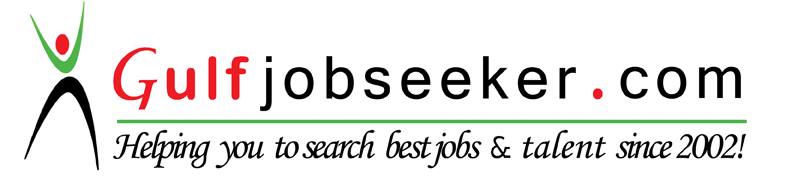 